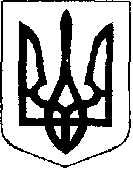 У К Р А Ї Н АЖовківська міська радаЛьвівського району Львівської області___а сесія VIІІ-го демократичного скликанняРІШЕННЯвід _________   року    № ____	                      м. ЖовкваПро надання дозволу на розробку  детального плану території для будівництва та обслуговування житлового будинку, господарських будівель та споруд по            вул. Бабінця, 22 в с. Туринка Львівського району Львівської області           Розглянувши заяву гр. Купецького Григорія Васильовича номер   К-03-05/233 від 14.03.2022 р., та долучені документи,  керуючись  ст. 12, 39 Земельного Кодексу України, ст. 19, 24 Закону України «Про регулювання містобудівної діяльності», ст. 26 Закону України «Про місцеве самоврядування в Україні», враховуючи висновок постійної комісії з питань земельних відносин, земельного кадастру, планування території, будівництва, архітектури, охорони пам’яток, історичного середовища, природокористування та охорони довкілля Жовківська міська радаВ И Р І Ш И Л А:1.  Надати дозвіл на розробку  детального плану території для будівництва та обслуговування житлового будинку, господарських будівель та споруд по      вул. Бабінця, 22 в с. Туринка Львівського району Львівської області.2.  Виконкому міської ради виступити замовником  детального плану території для будівництва та обслуговування житлового будинку, господарських будівель та споруд по вул. Бабінця, 22 в с. Туринка Львівського району Львівської області.3.  Фінансування робіт здійснити за кошти заявника.4. Контроль за виконанням рішення покласти на постійну комісію з питань земельних відносин, земельного кадастру, планування території, будівництва, архітектури, охорони пам’яток, історичного середовища, природокористування та охорони довкілля (Креховець З.М.).Міський голова						Олег ВОЛЬСЬКИЙ 